KARASU-MADEN DERESİ SAHİL TAHKİMATI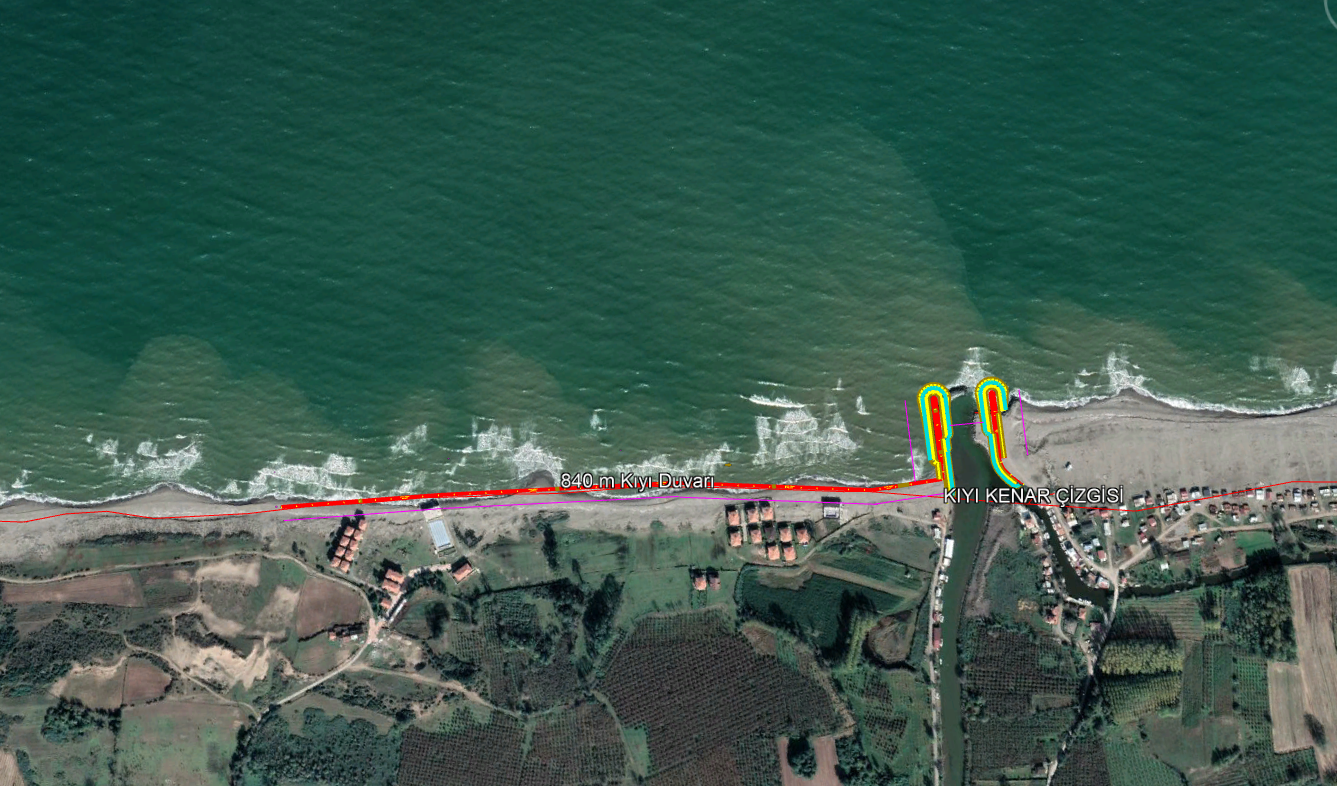 Proje Bedeli	: 148.500.000,00 TL Başlangıç-Bitiş	: 2024-2027Teknik Özellikler      : 60m doğu mahmuzu, 160m batı mahmuzu ve 840m kıyı duvarı yapılması.